  GRUPA: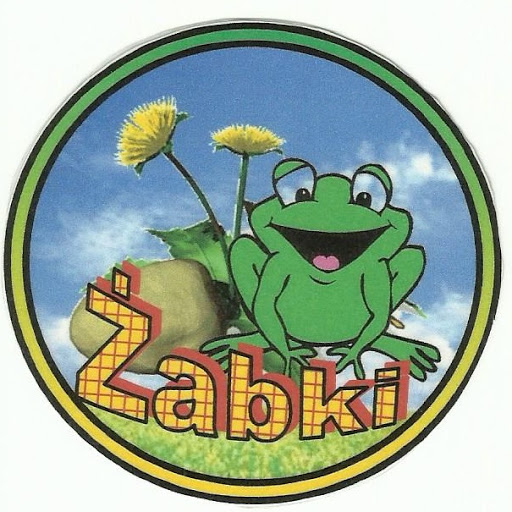 Kwiecień,tydz.IITemat  tygodnia: Dzień i noc                 Cele/Umiejętności dziecka:Poznanie stałego, naturalnego następstwa czasu- zapoznanie z zegaremZapoznanie z zawodem zegarmistrzaDoskonali umiejętność wypowiadania się na określony tematZachowuje logiczną i spójną wypowiedźDoskonali umiejętność opisywania rzeczywistości za pomocą symboliLiczy w  zakresie 10, utrwala cyfryRozwijanie zainteresowania urządzeniami technicznymiDostrzega rytm , następstwo dni i nocy, próby wyjaśniania upływającego czasu Poznaje literę: N, n, odczytuje sylaby, wyrazy z poznanymi literami, Doskonali analizę sylabową, głoskową wyrazówKształtowanie postawy badawczej, zapoznanie z korzyściami i zagrożeniami ze strony żywiołu ogniaUczestniczy w zabawach ruchowych, plastycznych, twórczychRozwija sprawność grafomotoryczną podczas pisania wzorów                                               litero- i cyfro-podobnych oraz podczas prób pisania po śladzie liter i cyfrDoskonali percepcję wzrokową, słuchową, ruchowąDZIEŃ DOBRY ŻABKI !                                                                                                                                                     W TYM TYGODNIU POZNACIE NASTĘPSTWO DNIA I NOCY , POMOGĄ WAM W TYM RODZICE.                                                                                                                                                                                                                             WYKONACIE ĆWICZENIA OD S. 56 DO S.65  SAMODZIELNIE LUB Z NIEWIELKĄ POMOCĄ.                                                                             Miłej  zabawy!!!  Pozdrawiam p. IwonkaOBJAŚNIENIA DO REALIZACJI ZADAŃ:*1.Omówienie obrazków przedstawiających Trampolinka nocą i o poranku.                                                    Czytanie tekstów przy obrazkach( samodzielnie lub z pomocą rodzica).2.Wyróżnianie głosek w słowach: noc, Norbert3.Omówienie modeli wyrazów zamieszczonych w książce(zwrócenie uwagi na kolor kartoników: czerwony- samogłoski, wymawiamy długo; niebieski- spółgłoski, wymawiamy krótko)4.Pokaz litery: N, n ( wielkiej i małej; pisanej i drukowanej)5.Czytanie całościowe wyrazów: noc, Norbert6.Wyszukiwanie przez dz. słów z gł. n( na początku, w środku, na końcu)7.Wykonanie ćwiczeń z KP4 s. 56-59**                                                                                                                                                     1.Obejrzenie filmu edukacyjnego Paxi- Dzień, noc i pory roku/    https://www.youtube.com/watch?v=ekY5oZDdQ4k2.Krótkie omówienie3.Wykonanie ćwiczenia z KP4s.604.Świat w nocy-praca plastyczna wg pomysłów dzieci.***.                                   1.Słuchanie opowiadania U. Piotrowskiej pt. Kto nie śpi w nocy(czytanego przez rodzica)2.Rozmowa nt. opowiadania : Co widział Trampolinek na niebie w nocy?                                               Jakie spotkał zwierzęta?3.Samodzielne układanie zdań ze zwierzętami występującymi w opowiadaniu.4.Wykonanie ćwiczeń z KP4s.61-63****1.Słuchanie wiersza pt. Ogień ( książka s.64)2.Rozmowa nt. ognia. Wyjaśnienie roli i znaczenia .3.Przypomnienie numerów alarmowych.4.Zabawy badawcze: doświadczenia nr 1,2- książka s.65. Wykonanie ćw.KP4s.65                                                                                                                                                               Dodatkowo można obejrzeć film: EduKredka- HISTORIA ZEGARAhttps://www.youtube.com/watch?v=EoU1B96dBSI    OPOWIADANIE:                                                                                                                                                                                                                               Kto nie śpi w nocy?                                                                                                                                                        Trampolinek dowiedział się, że są takie zwierzęta, które lubią noc.                                                                                                         I koniecznie chciał któreś z nich spotkać. – Dzisiaj nie pójdę spać! – postanowił.                                                  Przygotował kanapki, termos z ciepłą herbatą, kocyk oraz latarkę i poszedł do przedszkolnego ogródka. Usiadł na ławce pod drzewem, otulił się kocem i czekał.                                                                 Najpierw podziwiał księżyc, który wyglądał jak pyszny rogalik, potem obserwował gwiazdy, a one migotały i migotały. – O! – zawołał. – Znalazłem Wielki Wóz na niebie. – Hu, hu, któż to w nocy hałasuje, hu, hu? – odezwał się jakiś pohukujący głos. Trampolinka tak wystraszyło to pohukiwanie, że aż podskoczył i schował się pod ławkę. – Przepraszam, hej hop, a kto pyta?                                                            I wtedy na ziemię sfrunął duży ptak. Trampolinek zobaczył wpatrzone w siebie wielkie oczy, okrągłą, ruchliwą głowę i domyślił się, że stanęła przed nimi Sowa.                                                                                              – Czy nie powinieneś teraz spać, Trampolinku, hu, hu? – zapytała, pomagając mu wyjść spod ławki.                        – Słyszałam cię daleko, daleko stąd. – Naprawdę? – zdziwił się Trampolinek. – Naprawdę.                            Mam bardzo dobry słuch. Słyszę nawet najmniejszy szmer. – A ja w ogóle nie słyszałem, jak pani przyleciała. Sowa rozejrzała się uważnie dookoła, żeby sprawdzić, czy nikogo obcego nie ma                             w pobliżu, i powiedziała: – Zdradzę ci pewien sekret. Moje pióra są otoczone puchem i dzięki niemu nie słychać, jak frunę, hu, hu. – Też chciałbym poruszać się tak cichutko – westchnął Trampolinek. Zrobił ostrożnie kilka kroków, a tu zaskrzypiała podeszwa w buciku, a tu zaszeleściło ubranko,                                          a tu potrącił kamyk. Zrobiło mu się z tego powodu bardzo smutno.                                                                                       – Nie martw się, Trampolinku  – pocieszała go Sowa. – Latam bezszelestnie, ale nie potrafię skakać na trampolinie tak jak ty, hu, hu. I odleciała, a Trampolinek znowu został sam.                                                           Zjadł wszystkie kanapki i wypił herbatę. Trochę mu się nudziło, więc włączył latarkę i kierował światło raz na drzewo, raz na trampolinę, raz na huśtawki. I gdy tak bawił się latarką, przyleciały ćmy.                           – Jejku, jejku! – wołały – Jakie zaczarowane światełko!                                                                                                        Przysiadły na latarce, rozłożyły skrzydełka na boki i plotkowały jak nakręcone.                                                                                  A jedna połaskotała Trampolinka skrzydełkiem w policzek i wyszeptała do ucha:                                         Opowiem ci tylko tyle: ćmy są to nocne motyle,